 Ørland kommune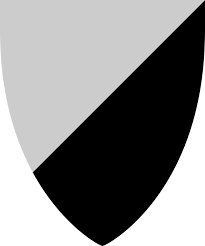 Høringsbrev forskrift om skoleregler